VILLAGE BOARD OF TRUSTEES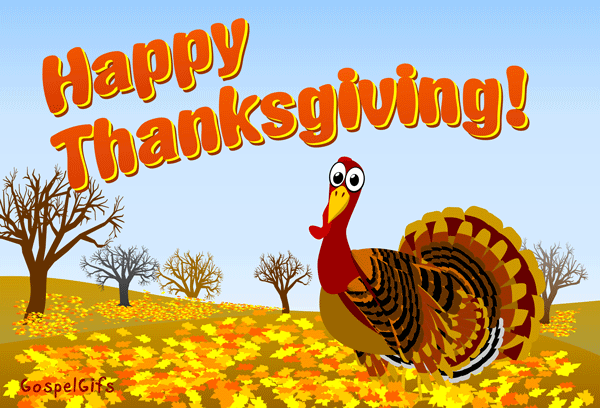 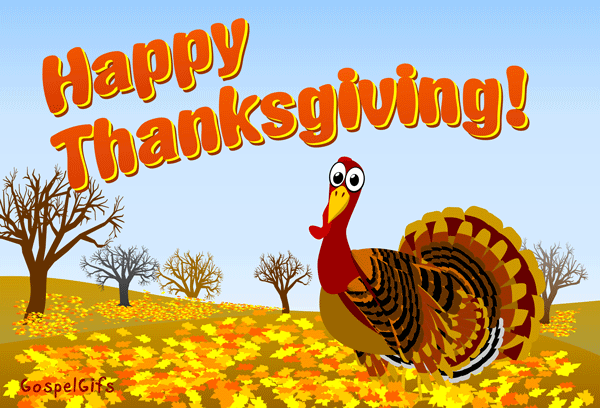  NOVEMBER 21, 2022 MEETING @ 7:00 P.M. MAYOR/BOARD	7:00 p.m. - Public Hearing/CDBG	Notification of board meeting date 	change to December 5th (previously 	scheduled for December 19th)   	Approve 10/17/22 Minutes	Approve 2023 Holiday Schedule	Schedule Public Hearing for Local Law #1-2022/Building Code 	Updates	Schedule Public Hearing for Local Law #2-2022/Tree Law	ALS-BLS Joint Prehospital Service Agreement 	Request Executive Session to discuss LitigationPOLICE DEPARTMENT 	ReportFIRE DEPARTMENT	Report	 RECREATION DEPARTMENT 	Report	Request Executive Session to discuss PersonnelCODE ENFORCEMENTReport  HISTORIAN 	ReportPUBLIC WORKS DEPARTMENT		     	ReportWATER & SEWER DEPARTMENTELECTRIC DEPARTMENT    	Award Electric Hendrix Line Construction Materials BidTREASURER			Approval of Revenue & Expense Reports	Request Executive Session	CLERK	WarrantsQUESTIONS FROM VISITORS